Заключениена проект решения Думы Ханты-Мансийского района«О внесении изменений в решение Думы Ханты-Мансийского района                       от 25.11.2015 № 531 «Об установлении земельного налога на межселенной территории Ханты-Мансийского района»	В соответствии с пунктом 2 статьи 157 Бюджетного кодекса Российской Федерации, пунктом 6 части 2 статьи 9 Федерального закона от 07.02.2011 № 6-ФЗ «Об общих принципах организации и деятельности контрольно-счетных органов субъектов Российской Федерации                            и муниципальных образований», пунктом 6 части 5 статьи 27.5. Устава Ханты-Мансийского района, пунктом 6 части 1 статьи 9 Положения                      о Контрольно-счетной палате Ханты-Мансийского района, утвержденного решением Думы Ханты-Мансийского района от 22.12.2011 № 99 проведена экспертиза проекта решения Думы Ханты-Мансийского района                          «О внесении изменений в решение Думы Ханты-Мансийского района                    от 25.11.2015 № 531 «Об установлении земельного налога на межселенной территории Ханты-Мансийского района» (далее – Проект).	Вместе с Проектом в Контрольно-счетную палату                                 Ханты-Мансийского района разработчиком – комитетом по финансам  администрации Ханты-Мансийского района предоставлены копии:	1. пояснительной записки;2. заключения по результатам антикоррупционной экспертизы                     (об отсутствии коррупциогенных факторов) управления юридической, кадровой работы и муниципальной службы администрации                          Ханты-Мансийского района от 24.10.2023 № 240.	Проект внесен с целью приведения муниципальных правовых актов Ханты-Мансийского района в соответствие с действующим законодательством Российской Федерации и для устранения дублирующих норм в решении муниципального района о земельном налоге                                    на межселенной территории. 	Проектом предлагается исключить пункт 3. как дублирующий нормы главы 31 Налогового кодекса Российской Федерации (далее – НК РФ).	Пункт 1. корректируется в соответствие со статьей 387 НК РФ                         в части установления налоговых льгот.	Проектом решения вносятся правки в пункт 2.1., в соответствии                    с которым налоговые льготы в виде освобождения от уплаты налога                           в размере 100 % устанавливаются для: социально ориентированных некоммерческих организаций, осуществляющих на межселенной территории Ханты-Мансийского района виды деятельности, предусмотренные пунктами 1, 4, 7, 9 статьи 31.1 Федерального закона                         от 12 января 1996 года № 7-ФЗ «О некоммерческих организациях»                           - в отношении земельных участков, используемых ими для осуществления видов деятельности; организаций в отношении земельных участков,                        в границах которых реализуются инвестиционные проекты в соответствии с соглашением о защите и поощрении капиталовложений, с момента начала строительства до ввода объекта в эксплуатацию, предусмотренного в инвестиционном проекте, но не более пяти лет.На сегодняшний день на межселенной территории                                 Ханты-Мансийского района не зарегистрированы земельные участки,                    на которых реализуются инвестиционные проекты, таким образом, принятие Проекта не приведет к изменению доходов (расходов) бюджета района. В связи с чем, несоблюдение принципа сбалансированности бюджета, предусмотренного статьей 33 Бюджетного кодекса Российской Федерации, не усматривается.Вступление в силу проекта решения предлагается по истечении одного месяца со дня его официального опубликования,                                          что не противоречит абзацу пятому пункта 1 статьи 5 НК РФ.По итогам экспертизы замечания и предложения к Проекту отсутствуют.Исполнитель: Заруцкая Ирина Игоревна, тел: 8(3467)35-28-53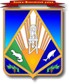 Муниципальное образованиеХанты-Мансийского автономного округа – ЮгрыХанты-Мансийский районКОНТРОЛЬНО - СЧЕТНАЯ ПАЛАТАХАНТЫ-МАНСИЙСКОГО РАЙОНАул. Гагарина, 214, г. Ханты-Мансийск,Ханты-Мансийский автономный округ  – Югра (Тюменская обл.), 628002тел.: (3467) 35-28-76, факс: 35-28-76E-mail: kspalata@hmrn.ruhttp:www.hmrn.ruПредседателю ДумыХанты-Мансийского района		Е.А.Даниловой[Номер документа][Дата документа]ПредседательДОКУМЕНТ ПОДПИСАН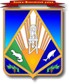 ЭЛЕКТРОННОЙ ПОДПИСЬЮСертификат  [Номер сертификата 1]Владелец [Владелец сертификата 1]Действителен с [ДатаС 1] по [ДатаПо 1]Ф.М. Хакимов 